Aufgabe 1: Behältnisse im AlltagBetrachte die Behältnisse und die Bilder von verschiedenen Behältnissen. Du kannst die mitgebrachten Behältnisse auch anfassen und genauer untersuchen.Löse das Auftragsblatt: Zeichne und beschreibe! Auftragsblatt: Behältnisse im AlltagDiese Wörter helfen dir dabei!nähen, häkeln, filzen, stricken, knoten, schnüren, weben, flechten, stecken, kleben, schrauben, nageln, lötenGarn, Wolle, Dekorationsfilz, Stoff, Leder, Plastik, Papier, Karton, Holz, Metall, KunststoffBehältnisWie heisst das Behältnis?Was wird darin versorgt?Aus welchem Material besteht es?Wie ist es hergestellt?(Beispiel)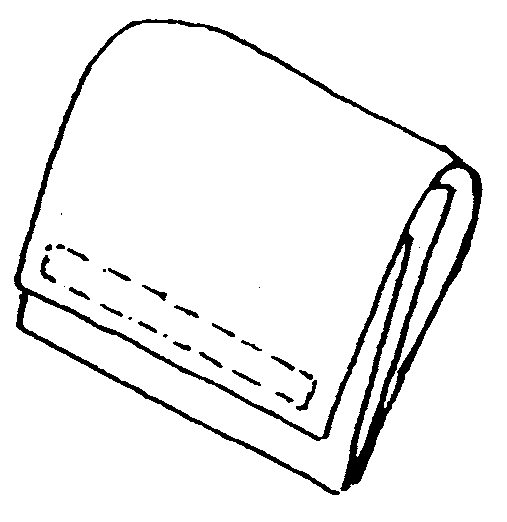 PortemonnaieMan kann Geld, Kreditkarten, den Ausweis, ein Billett versorgenLeder oder fester StoffEs ist genäht1.2.3.4.